Saint HelenaSaint HelenaSaint HelenaSaint HelenaMay 2024May 2024May 2024May 2024MondayTuesdayWednesdayThursdayFridaySaturdaySunday1234567891011121314151617181920212223242526Whit MondaySaint Helena Day2728293031NOTES: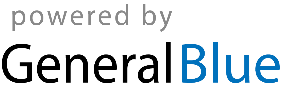 